CABARAN USAHAWAN WANITA DI LUAR BANDAR DALAM E-KEUSAHAWANAN : KAJIAN KES DI BARAM TENGAH, MIRI, SARAWAKRose Usun Ajang12Borhan Abdullah11Fakulti Perniagaan Ekonomi dan Perakaunan, Universiti Malaysia Sabah2BB17110620@student.ums.edu.my1.0 PENGENALANDalam industri perniagaan, samada perniagaan atas talian atau perniagaan secara fizikal, usahawan harus menempuhi pelbagai cabaran yang berisiko tinggi sebelum mengecap kejayaan yang diimpikan. Walaupun begitu, peratusan penglibatan wanita dalam e-keusahawanan semakin meningkat seiring dengan usahawan lelaki. Dimana, pada hari ini, kita banyak melihat kejayaan kaum wanita sebagai usahawan yang berjaya,	membuktikan mereka	setanding dengan kaum lelaki	dalam dunia perniagaan. Ini dapat dibuktikan dengan kejayaan beberapa usahawan tempatan seperti Vivy Yusof, Neolofa, Farah Khan, Faiza Bawumi Syed Ahmad dan Farida Zakaria yang sangat aktif dan produktif memasarkan produk mereka menerusi Internet sehingga memiliki Personal Branding tersendiri yang dikenali ramai.Walau bagaimanapun, terdapat ramai kaum wanita yang masih tidak mampu bersaing dengan kaum lelaki dalam dunia perniagaan. Oleh itu, kajian ini akan memfokuskan kepada cabaran yang dihadapi oleh usahawan wanita yang terlibat dalam e-keusahawanan, khususnya, wanita yang mendiami kawasan luar bandar. Pengkaji tertarik membuat kajian ini kerana mendapati usahawan luar bandar hanya lebih mementingkan keuntungan semata-mata dan kurang mengambil tahu mengenai cabaran yang perlu mereka hadapi (Siemen, 2010, Patel & Chavda, 2013). Di samping itu, Usahawan luar bandar turut tidak mengambil tahu tentang kepentingan amalan pengurusan. Dimana pengetahuan ini adalah amat penting bagi usahawan dari luar bandar agar mereka dapat menghadapi cabaran tersebut dengan cara lebih bijak di samping menjadi setaraf dengan kaum lelaki dalam dunia perniagaan.Oleh hal yang sedemikian, pengkaji akan menilai cabaran-cabaran sebenar yang perlu dihadapi bagi usahawan wanita di luar bandar yang terlibat dalam e- keusahawanan di samping mengenalpasti corak demografi dan maklumat perniagaan usahawan wanita yang terlibat dalam e-keusahawanan di daerah terpilih dalam kajian ini. Hasil dapatan kajian ini akan dapat memberi pendedahan kepada usahawan wanita di luar bandar mengenai cabaran yang perlu diketahui dan perlu dititikberatkan untuk mengecap kejayaan dalam dunia perniagaan. Selain daripada itu, maklumat mengenai corak demografi dan maklumat perniagaan usahawan wanita di luar bandar turut boleh digunakan untuk pembangunan program-program keusahawanan bagi mendorong lebih ramai wanita terlibat dalam dunia keusahawanan.2.0 SOROTAN KAJIANKajian mengenai tajuk keusahawanan semakin mendapat perhatian terutamanya dari bidang perniagaan dan ekonomi. Di mana, dapat dilihat terdapat banyak kajian yang telah dijalankan mengenai tajuk keusahawanan. Kita juga dapat melihat peningkatan wanita dalam dunia keusahawanan semakin meningkat. Terdapat beberapa kajian mengenai usahawan wanita dan keusahawanan melalui internet telah dijalankan di Malaysia oleh Azmi et.al., (2012), Nurdin et.al., (2014), Thuaibah et.al., (2007), Syed Shah Alam et.al., (2011), Maier & Naer Reichert, (2008) dan Wanyoike et.al., (2012). Namun, selepas membuat penyelidikan kajian-kajian lepas, pengkaji tidak menjumpai sebarang kajian lepas yang membincangkan mengenai cabaran e-keusahawan bagi usahawan wanita di luar bandar. Namun, pengkaji akan mengupaskan beberapa kajian-kajian lepas yang mempunyai perkaitan yang dekat dengan tajuk pengkaji.Kajian Siti Masayu Roslinah Abdul Rashid (2016), telah menyentuh mengenai keupayaan TMK di luar bandar dalam meningkatkan prestasi pencapaian usahawan wanita. Di mana, masalah utama yang menjadi penghalang penduduk luar bandar memperolehi kemudahan TMK adalah disebabkan kepadatan penduduk yang masih rendah. Oleh itu, pihak telekomunikasi tidak sanggup menanggung risiko apabila perlu melaburkan kos yang agak tinggi untuk menyediakan kemudahan dan  peralatan TMK di luar bandar (Hollifield & Donnermeyer, 2003). Isu ini tidak dapat dinafikan bahawa kawasan luar bandar sukar untuk mendapat akses internet kerana terbatas dari pengaruh telekomunikasi (Venkatachalam & McDowell, 2002). Jadi, ini merupakan salah satu cabaran yang besar kepada usahawan wanita di luar bandar apabila kawasan yang didiami tidak mempunyai kemudahan internet. Hal ini menyebabkan mereka tidak dapat menjual produk mereka di atas talian dan hanya menjual produk secara fizikal.Hasil pembacaan kajian-kajian lepas yang dibawa oleh Jensen & Esterhuysen, (2001), Gulati (2008), Hosseini et al., (2009), Heeks (2008) dan Conradie et al., (2003), cabaran dan masalah mengenai penggunaan TMK yang dilalui oleh masyarakat luar bandar adalah disebabkan oleh enam faktor utama. Antaranya ialah kewangan, organisasi, teknikal, sosial, peraturan dan manusia. Dari sudut faktor kewangan, masyarakat luar bandar menghadapi kekurangan modal kerana kekurangan pelabur (pihak swasta mahupun pihak awam) yang ingin membuat pelaburan di kawasan luar bandar. Di mana, memerlukan kos yang tinggi terutamanya untuk mengekalkan dan menaik taraf sistem TMK. Manakala, bagi faktor organisasi, terdapat kekurangan pihak yang pakar menggunakan TMK, tiada minat daripada pihak luar untuk membangunkan TMK di kawasan luar bandar, mempunyai persepsi negatif atau bimbang dengan risiko penggunaan TMK. Seterusnya, faktor teknikal yang membabitkan masalah teknikal seperti kemudahan infrastruktur masih kurang, perisian dan sistem telekomunikasi yang lemah, kepakaran dalam bidang TMK masih kurang dan penggunaan jalur lebar juga masih rendah. Bagi faktor sosial pula, individu yang mempunyai technophobia iaitu bimbang dengan kesan negatif penggunaan TMK akan menyebabkan individu tersebut sukar untuk menerima dan memahami manfaat penggunaan TMK. Faktor individu juga turut merupakan cabaran atau masalah dihadapi oleh masyarakat luar bandar dimana, kurang pengetahuan, kepakaran, kemahiran dan masih mempunyai pemikiran yang sempit terhadap keistimewaan penggunaan TMK. Selain daripada itu, dalam kajian kes di Melaka yang dibawa oleh Norizan Razak & Zaharah Hassan (2010), yang     bertajuk DevelopingWomane-Entrepreneurs, ada menyentuh bahawa penggunaan TMK dalam kalangan masyarakat luar bandar juga amat lemah, dimana mereka kurang pengetahuan dan kemahiran dengan peralatan TMK, tidak mempunyai kemudahan infrastruktur asas dan peralatan TMK, kekurangan modal disebabkan kehidupan terlalu miskin, terdapat masalah teknikal seperti terlupa kata laluan, url    atau website, turut selesa dengan berniaga secara fizikal iaitu berniaga dari rumah ke rumah ataupun berniaga dengan mendirikan kedai runcit berbanding berniaga atas talian. Isu yang mengenai kemiskinan turut menjadi bualan, dimana menurut Moyle & Dollard, (2008) dalam kajian mereka di India mendapati bahawa banyak wanita di luar bandar dilihat kurang produktif kerana dihantui dengan masalah kemiskinan. Hal ini juga turut dialami oleh Malaysia sendiri, dimana Malaysia masih mencatat 5.6% kadar kemiskinan pada tahun 2019. (Hazwan Faizal Muhamaad, 2020).Di samping itu, dalam kajian Helmy Emyrul Mohd Nor Efemdee & Norasmah Othman (2019), juga telah mengetengahkan cabaran kerjaya keusahawanan atas talian yang memfokuskan hanya kepada kalangan Universiti Kebangsaan Malaysia. Dalam kajian mereka, mereka telah menekankan bahawa cabaran utama yang dihadapi oleh usahawan adalah untuk memikat hati pelanggan atau membekalkan produk yang mampu memberi kepuasan maksimum kepada pelanggan. Di mana, pandangan ini mempunyai keserupaan dengan pandangan daripada Mohammad Mujaheed, & Muhammad Amirul (2018), yang mengatakan bahawa cabaran utama yang perlu dihadapi oleh usahawan di Malaysia ialah perlu bersaing dengan pengusaha lain yang mungkin lebih berpengalaman, dimana usahawan perlu menyakini pelanggan dan mampu memenuhi permintaan pelanggan. Isu ini perlu diberi perhatian oleh semua usahawan kerana ini merupakan salah satu titik untuk menjadi usahawan yang berjaya. Dalam kajian Helmy Emyrul Mohd Nor Efemdee & Norasmah Othman (2019) juga adalah menyentuh bahawa cabaran usahawan juga adalah berkaitan komunikas interpersonal. Komunikasi interpersonal adalah satu proses pertukaran idea dan informasi antara dua pihak (Mohd Asri, 2015). Di mana, cabaran komunikasi   interpersonal memerlukan usahawan mempunyai pemikiran yang lebih kreatif dalam menyampaikan idea untuk menarik perhatian pihak luar, terutamanya pihak pelabur (Freudenberg et al., 2012). Menurut pandangan daripada Natashadora (2013) seorang individu yang menguasai kemahiran komunikasi interpersonal berpontensi untuk mendapat jaringan entiti luar bagi memperkembangkan perniagaan.Justeru itu, pengupasan beberapa kajian lepas yang berkaitan dengan tajuk pengkaji menunjukkan gambaran awal yang dihadapi oleh usahawan dalam dunia perniagaan atas talian. Dimana, pengkaji menganggap bahawa cabaran-cabaran yang telah dinyatakan di atas juga dihadapi oleh usahawan wanita di luar bandar. Namun, pengkaji juga akan meneliti cabaran utama yang mungkin usahawan wanita di luar hadapi dalam perniagaan atas talian.3.0 KAEDAH KAJIANKajian ini menggunakan pendekatan kuantitatif kerana telah melibatkan sejumlah besar responden daripada 5 buah kampung terpilih yang terletak di kawasan luar bandar, Baram tengah, Miri, Sarawak iaitu Long Tepen, Long Lunyim, Long Nakan dan Long Pillah dan kampung kayan Long Lama iaitu. Pengkaji telah berjaya memperolehi sebanyak 62 responden daripada 5 buah kampung tersebut. Di mana, pengkaji telah menjalankan kajian tinjauan melalui pengagihan borang soal selidik dalam bentuk google form yang diagihkan kepada usahawan wanita di 5 buah kampung terpilih tersebut secara rawak. Data-data kuantitatif yang telah diperolehi telah dianalisis menggunakan Perisian SPSS (Statistical Package For Social Science)                                     dan dijelaskan dalam bentuk analisis deskriptif. Maklumat yang digunakan  dalam kajian ini adalah seperti yang diterangkan di dalam gambar rajah dibawah.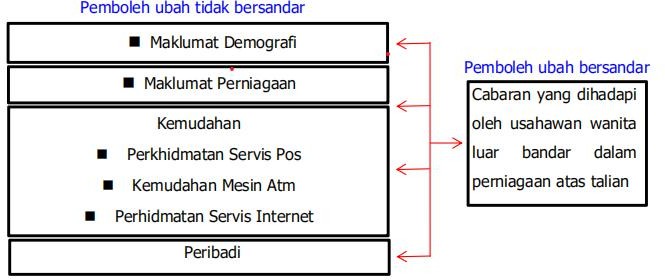 4.0 DAPATAN KAJIANHasil dapatan kajian yang telah diperolehi, pengkaji menyimpulkan bahawa majoriti daripada usahawan wanita di luar bandar bagi daerah Baram tengah, Miri, Sarawak terdiri daripada etnik kayan. Mereka juga merupakan majoriti wanita yang sudah berkeluarga dan tidak mempunyai pekerjaan namun aktif dalam dunia e- keusahawanan kerana menganggap e-keusahawanan sebagai sumber pendapatan. Selain daripada itu, usahawan wanita ini juga majoritinya terdiri daripada lingkungan umur 31 tahun sehingga 40 tahun. Dari segi tahap pendidikan pula, pengkaji menyimpulkan bahawa tahap pendidikan bukanlah salah satu kayu ukur untuk menjadi usahawan kerana data yang diperolehi melibatkan hampir kesemua tahap pendidikan dari peringkat rendah sampai ke peringkat tinggi seperti UPSR, PMR/PT3, SPM/SMV, asasi/diploma/STPM dan ijazah. Pengkaji juga turut memperolehi maklumat tambahan, di mana usahawan wanita ini hanya berkemampuan untuk membayar yuran kursus perniagaan di bawah RM50 sahaja, namun dinyatakan juga bahawa majoriti daripada mereka tidak pernah mengiikuti mana-mana kursus perniagaan.Pengkaji	 juga telah memperolehi, serba sedikit	maklumat mengenai perniagaan yang telah dijalankan oleh usahawan wanita di luar bandar bagi daerah Baram tengah, Miri, Sarawak. Di mana, majoriti usahawan wanita ini memiliki perniagaan jenis milikan secara perseorangan dan menjalankan perniagaan komestik. Manakala, bagi perniagaan seperti alatan elektronik, kain/pakaian, kraftangan, makanan tambahan  (supplement), makanan atau minuman dan perkhidmatan menunjukkan minoriti dalam kajian ini. Dalam kajian ini juga, pengkaji mendapati ramai usahawan wanita di kawasan terpilih masih baru dalam e-keusahawanan iaitu usia perniagaan yang masih di bawah 1 tahun. Pengkaji menganggap bahawa pertumbuhan usahawan wanita yang baru ini mempunyai perkaitan dengan desakan daripada norma baharu semasa  pandemik Corona Virus (Covid-19), di mana, usahawan-usahawan mula giat berniaga atas	talian sejak Pelaksanaan	PKP dilaksanakan untuk bertahan dalam dunia perniagaan (Berita Harian: Hazwan Faisal, 2020). Seterusnya, pengkaji juga mendapati bahawa majoriti daripada usahawan wanita di kawasan terpilih mempunyai pendapatan dalam e-keusahawanan ini masih kurang dari RM 1000 sebulan. Namun, mereka menyatakan bahawa prestasi perniagaan mereka adalah dalam keadaan baik sama ada bagi perniagan yang masih baru dan yang lama. Tetapi terdapat juga 14 responden daripada 62 responden mengatakan prestasi perniagaan mereka tidak baik. Perkara ini tidak dapat disangkal bahawa, dalam dunia perniagaan terdapat kuasa permintaan dengan kuasa pernawaran. Oleh itu, usahawan wanita kena bijak dalam menguruskan perniagaan mereka untuk tetap bertahan dalam dunia perniagaan.Seterusnya, hasil dapatan kajian bagi intipati utama dalam kajian ini iaitu mengenai cabaran dalam e-keusahawanan yang dihadapi oleh usahawan wanita di luar bandar bagi daerah Baram tengah, Miri, Sarawak. Dimana terdapat tiga subtajuk bagi isu kemudahan. Antaranya ialah perkhidmatan servis pos, pengkaji telah menanyakan empat soalan yang berkaitan iaitu kekurangan servis pos, sistem pengendalian servis pos, jarak dan masa yang di ambil untuk ke pejabat servis pos yang berdekatan. Manakala, bagi soalan berkaitan kemudahan ATM, pengkaji telah menanyakan satu soalan yang berkaitan iaitu ketiadaan mesin ATM yang berdekatan. Seterusnya, bagi perkhidmatan servis internet, pengkaji telah menanyakan tiga soalan yang berkaitan iaitu kesukaran untuk akses internet, line telco yang terhad dan perkhidmatan Pusat Internet 1 Malaysia (P1IM).Bagi kesemua soalan yang dibentangkan bagi tiga subtajuk kecil ini, telah mendapat sokongan majoriti daripada 62 responden. Selain daripada itu, pengkaji ada menyentuh mengenai isu peribadi atau individu, pengkaji telah menanyakan tiga soalan yang berkaitan iaitu kepakaran, pemikiran dan modal perniagaan mereka.  Bagi subtajuk untuk isu peribadi atau individu tidak dapat sokongan majoriti bagi keseluruhan ketiga-tiga soalan ini. Oleh itu, dalam bahagian ini, pengkaji menyimpulkan bahawa cabaran utama yang dihadapi oleh usahawan wanita dalam kajian ini adalah berkaitan dengan isu kemudahan seperti perkhidmatan servis pos, kemudahan mesin ATM dan perkhidmatan servis servis internet. Manakala, bagi isu peribadi atau individu bukan salah satu cabaran utama yang dihadapi oleh usahawanan wanita dalam e-keusahawanan kerena isu ini adalah isu biasa yang semua usahawan hadapi.5.0 KESIMPULANHasil dapatan kajian ini telah menjawab ketiga-tiga persoalan dan objektif yang ditetapkan dalam kajian. Tujuan utama atau intipati kajian ini, pengkaji menyimpulkan bahawa isu kemudahan merupakan cabaran utama yang dihadapi oleh usahawan wanita di luar bandar khususnya di daerah Baram tengah, Miri, Sarawak. Antara isu kemudahan yang dihadapi adalah berkenaan dengan perkhidmatan servis pos, mesin ATM dan perkhidmatan servis internet. Isu ini telah mendapat sokongan majoriti dengan darjah kesetujuan sangat setuju daripada 62 responden dalam kajian ini. Manakala, bagi isu peribadi dan individu yang turut dipersoalkan dalam kajian ini mendapati bahawa isu ini adalah isu biasa yang dihadapi oleh semua usahawanan dan bukan isu utama sebagai cabaran yang dihadapi oleh usahawanan wanita di luar bandar.RUJUKANAzmi Abdul Manaf, Nik Hairi Omar & Lee, K.Y. 2012. Faktor kritikal kejayaan usahawan dalam perniagaan. E-Bangi Journal of Human Sciences and Humanities, 7 (1), 34 – 45Conradie, D.P. & Jacobs, S.J. 2003. Challenges encountered when using ICTs (Information and Communications Technologies) in support of development in rural African communities. Engineering Management. South Africa Journal For Communication Theory and Research, 30(3), 1-12 Freudenberg, B., Brimble, M., & Cameron, C. 2012. WIL Generic Skill Developement: The Development  of Business Students’ Generic Skills  Throughwork-integrated  Learning,  Asia-Pasific. Journal  of Cooperative Education,12(2), 79-93.Hazwan Faizal Muhamaad. 2020. Berita Harian : Had Pendapatan Kemiskinan Dinaikkan Dari RM 980 Kepada RM 2,208. Dipetik dari https://www.bharian.com.my/bisnes/lain-lain/2020/07/709264/had- pendapatan-kemiskinan-dinaikkan-dari-rm980-kepada-rm2208 pada 12 Ogos 2020Heeks, R. 2008. ICT4D2.0:The Next Phase of Applying ICT for International Development. IEEE Computer Society, 41(6), 361-378.Helmy Emyrul Mohd Nor Efemdee & Norasmah Othman. 2019. Cabaran Kerjaya Keusahawanan Atas Talian   dalam    Kalangan    Pelajar    Universiti    Kebangsaan    Malaysia.    International Journal of Entrepreneurship and Management Practices. 2 (7), 48-53.Hollifield, C.A., dan Donnermeyer, J.F. 2003. Creating                                                                       demand: Influencing information technology diffusion in rural communities.Government Information Quarterly. 20(2),Jensen. M. dan Esterhuysen. A. 2001. The Community Telecentre Cookbook for Africa. Paris. UNESCO.Maier,  S.,  &  Nair-Reichert,  U.  2008. Empoweringwomenthrough ICT-based businessinitiatives: An overview of best practices in e-commerce/e-retailing projects. The MIT Press,4(2), Hlm 43-60Mohammad Mujaheed Hassan, & Muhamad Amirul Rifqi. 2018. Faktor Penglibatan dan Usahawan Cabaran Wanita Melayu dalam bidang keusahawanan di Malaysia. Dipetik dari https://www.researchgate.net/publication/344851272_  Faktor_Penglibatan_dan_Cabaran_Wanita_Melayu_dalam_bidang_Keusahawanan_di_Malaysia pada 12 0gos 2020.Mohd Asri, A. 2015. Hubungan Kompentensi Usahawan dan Efikasi Keusahawanan Terhadap Tingkah (Tesis Dr Falsafah).Moyle, T.L. dan Dollard, F.M. 2008. Rural Indian and Indigenous Australian Women Working Towards Empowerment: A proposed Cross-cultural Study.      International Journal of Rural  Natashadora Muridan. 2013. Penguasaan Kemahiran Komunikasi Interpersonal Dalam Kalangan Pelajar Tahu Satu Fakulti Pendidikan Teknikal dan Vokasional di UTHM. Parit Raja: Universiti Tun Hussein Onn Malaysia.Norizan Razak dan Zaharah Hassan. 2010. Developing Womene-Entrepreneurs: A Malacca Case Study. Persidangan Rural ICT Development 3rd National Conference on Rural ICT Development: Empowering Rural Communities Through Broadband Initiatives. Sintok, Kedah, MalaysiaPatel, B., & Chavda,  K. 2013. Rural Entrepreneurship in India:  Challenge dan  Problems.International Journal of Advance Research in Computer Science and Management Studies, 1(2),  28-37.  ISSN:2321-7782Siemens, L. 2010. Challenges, Responses and Available Resource : Success in Rural Small Businesses. Journal of Small Business and Entrepreneurship, 23(1),Siti Masayu Rosliah Abdul Rashid. 2016. Keupayaan ICT dalam meningkatkan pencapaian usahawan wanita Satu kajian kesusahawan luar bandar di Malaysia. eBangi, 11(2), 078-103Syed Shah Alam, Mohd Fauzi Mohd Jani & Nor Asiah Omar. 2011. An empirical study of success factors of women entrepreneurs in Southern Region in Malaysia. International Journal of Economics and Finance, 3 (2), 166-175Thuaibah @ Suaibah Binti Abu Bakar, Azlah Bin Md Ali, Rozeyta Binti Omar, Hishamuddin Md Som, Syaharizatul Noorizwan Binti Muktar. 2007.          Penglibatan Kaum Wanita Dalam Aktiviti Keusahawanan                                                        di Negeri Johor: Kajian terhadap Faktor-faktor KritikaL Kejayaan                                                                                                                                                                                                                                                                                                                                                                                                                                                                                                                                                                                                                                                                                                                                                                                                                                                                                                                                                                                                                                                                                                                                                                                                                                                                                                                                                                                                                                                                                                                                                                                                                                                             dan Kegagalan Pengendalian Perniagaan.Laporan Akhir Penyelidikan. Universiti Teknologi Malaysia.Venkatachalam, S., dan McDowell, S. D.   2002. What is broadband? What                  is rural?. Government  Information Quarterly. 20, 95-106.Wanyoike, D.M., Mukulu, E., & Waititu, A.G. 2012. ICT attributes as determinants of e-commerce adoption by formal small enterprises in Urban Kenya. International Journal of Business and Social Science, 3(23), 65-74.